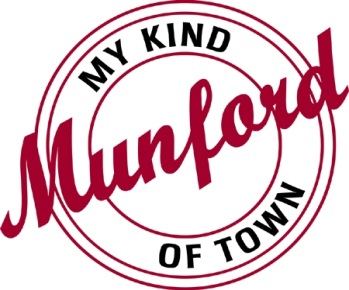 Munford Municipal-Regional Planning CommissionOctober 13, 2020The regular monthly meeting of the Munford Municipal-Regional Planning Commission was cancelled due to no business.  The cancelation of this meeting was published on the City of Munford Web Site and the City of Munford Facebook page.   ____________________________			______________________________Roy Meadors, Chairman 				Sue Arthur, Secretary____________________________Barbara Younger, Recording Secretary